06 If… ElseThe circuit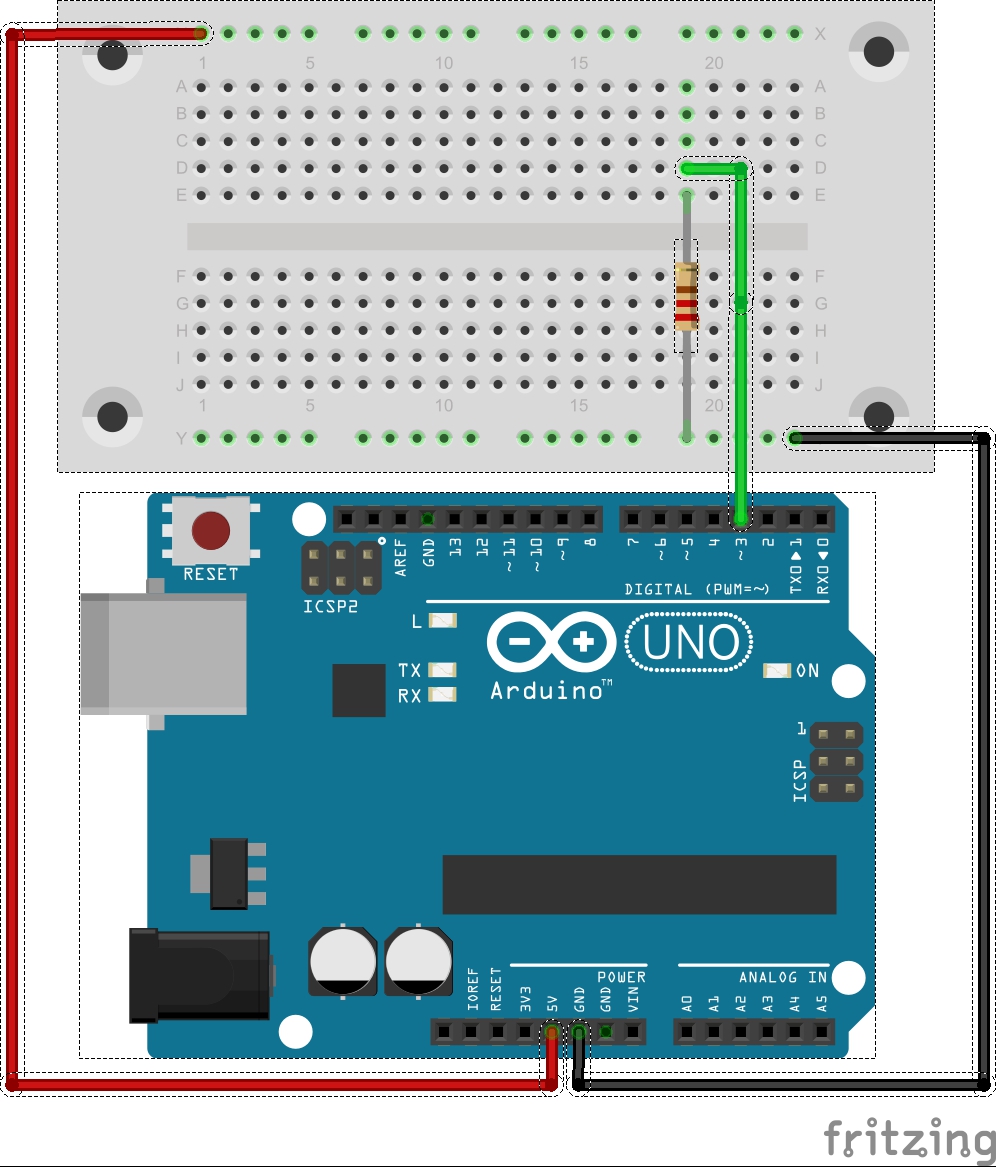 The codevoid setup() {  pinMode(3, INPUT);       //set pin 3 the input pin as input  pinMode(12, OUTPUT);     //the speaker on pin 12 is an output  pinMode(13, OUTPUT);     //the LED on pin 13 is an output}//end of: setupvoid loop() {  delay(100);              //pause the program for 0.1 seconds  if(digitalRead(3)!=LOW){ //if pin 3 is not low (0 volts)    digitalWrite(13,HIGH); //turn on the LED attached to pin 13    tone(12, 240);         //play a tone on pin 12  }  else{                   //if pin 3 is low (0 volts0    digitalWrite(13,LOW);  //turn off the LED on pin 13    noTone(12);            //stop playing the tone on pin 12  }}//end of: loopWhat NextFind out what this comparisons do in the if statement brackets: digitalRead(3)==LOWShift the green wire to an analog pin and analogRead() its value in and store it as an int variable (for example int analogValue = digitalRead(A0);)Compare the variable in your if statement brackets with these comparisons:analogValue > 512analogValue < 512analogValue >= 512analogValue <= 512